AY 210-051K акриловая бледно-матовая краска для верхних покрытийИнформация о продукцииgb 6/1214 страница 1 / 2Описание продуктаОбласть применения :	Быстросохнущая 1K-акриловая матовая краска, предназначена для точечного  ремонта или полного ремонта машин и транспортных средств.  Продукт особенно подходит для аэрозолей.Технические характеристики:	Вяжущая основа:	Акрил-сополимерСодержание сухого вещества:	47 - 53 % по весу, 34 - 37 % по объемуВязкость распыления (DIN 53 211): 125 - 135 с 4 ммПлотность (DIN EN ISO 2811):	1. 0 - 1. 2 кг / лБлеск (DIN EN ISO 2813):	< 8 единиц  / 85° (бледно-матовый)Свойства:	-  быстрое начальное высыханиеможно применять на объектах с защитой от статического электричествавысокая стойкость к УФ-излучению и погодным условиямкратковременные температурные воздействия: 130°Cпостоянные температурные воздействия: 70°Cиспытание на сцепление (DIN EN ISO 2409): ПВХ: Gt 0 (очень хорошо)Расчетный расход:	25,7 - 27,1 м2  / кг (при толщине сухого покрытия 10 мкм)34,7 - 35,1 м2  / л (при толщине сухого покрытия 10 мкм)Условия хранения:	В плотно закрытой заводской таре срок хранения - не менее 3 лет.НанесениеРабочие условия:	От + 10 °C, не более 80 % относительной влажности воздуха.Подготовка поверхности:	Сталь: очистить, зашлифовать и обезжирить, используя Mipa Silikonentferner (очиститель для силикона)старая 1K-покраска:  обеспечить, что имеющаяся покраска полностью удалена (тщательно отшлифовать, нанесите средство для удаления краски)старая 2K-покраска:  зашлифовать и обезжирить используя Mipa  Kunststoff- reiniger (очиститель для пластика) или Mipa SilikonentfernerНанесение:	Давление [бар]Размер форсунки [мм]Операции распыления РастворительРаспылитель / Воздушный 	4 - 5	1,3 - 1,5	2 - 4	25 - 30 %Краскопульт низкого давления с высоким потреблением сжатого воздуха 2.5 – 3   1.3 - 1.4  2 – 4  25 - 30 %Высыхание	Устойчива к пылиБезопасное  прикосновениеГотова к	Повторное использованию нанесениеТемпература объекта 20 °C	10 - 15	20 - 25 мин.	1 - 2 ч	15 мин.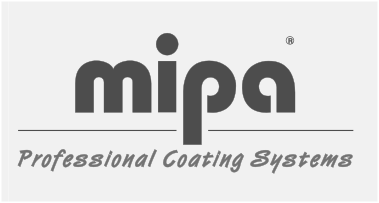 Температура объекта 60 °C	30 мин.Полное отверждение через 2 дня (при 20 °C).Разбавление :	Mipa Verdünnung UN 21Этот лист технических данных представлен исключительно для ознакомления! По нашей информации, имеющейся на момент публикации, приведенные данные соответствуют действующим стандартам и основаны на многолетнем опыте производства данной продукции. Тем не менее, представленная информация не является юридически обязывающей и не подразумевает каких-либо гарантий. При работе с продукцией следует соблюдать рекомендации, содержащиеся в соответствующих паспортах безопасности материалов, и указания на этикетке продукции. Компания оставляет за собой право в любое время добавлять, удалять или изменять информацию без предварительного уведомления.AY 210-051K акриловая бледно-матовая краска для верхних покрытийИнформация о продукцииgb 6/1214 страница 2 / 2Варианты применения :	Сталь:Грунтовое покрытие:	Mipa AK 100-20 или VB 100-20 (толщина покрытия:  25 - 30 мкм)Все остальные 2K Mipa Groundcoats тоже подходят.Верхний слой:	Mipa AY 210-05 (толщина покрытия: 30 - 40 мкм)ПВХ:Грунтовое покрытие:	AY 210-05 (толщина покрытия: 20 - 25 мкм) Верхний слой:	AY 210-05 (толщина покрытия: 20 - 25 мкм)Особые условияТолько для профессионального применения. Некоторые красители могут содержать свинец, поэтому не используйте их для покраски детских игрушек или при контакте с пищевыми продуктами. Особая УФ-устойчивая пигментация доступна через нашу справочную службу.  Если температура окружающей среды выше  25  °C,  70  % необходимо добавить растворитель Mipa Verdünnung UN 21 во избежание образования нитевидных дефектов.Более того, есть возможность смешивать флуоресцентные краски MIPA Neon-Farbtöne, которые предназначены для однослойного нанесения.  В этом случае обратитесь к Информации о продукции “Mipa Neon-Farbtöne PMI- Einschichtlacke”. Рекомендуем проверить соответствие выбранного цвета на каком-либо образце до начала покраски.Удаление с инструментовИнструменты очищать сразу же после нанесения краски. Для этого использовать очиститель целлюлозы Mipa Nitroverdünnung.Этот лист технических данных представлен исключительно для ознакомления! По нашей информации, имеющейся на момент публикации, приведенные данные соответствуют действующим стандартам и основаны на многолетнем опыте производства данной продукции. Тем не менее, представленная информация не является юридически обязывающей и не подразумевает каких-либо гарантий. При работе с продукцией следует соблюдать рекомендации, содержащиеся в соответствующих паспортах безопасности материалов, и указания на этикетке продукции. Компания оставляет за собой право в любое время добавлять, удалять или изменять информацию без предварительного уведомления.